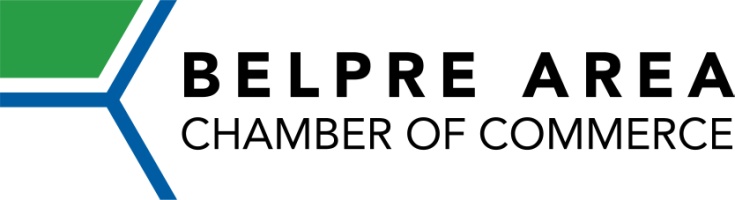 Please return to BACC  713 Park Drive, Belpre, OH 45714Member Information Sheet	      Business Name______________________________________________________________________Contact Name: _____________________________Title__________________________Email Address: 	Website: 	Address: 	City:		State:		Zip: 	Work Phone Number:		Cell: 	Number of Employees:  	Business License/Certificate Number_______________State_________Dues Category (Circle one):_____Industrial/Commercial/Bank/credit Union   ____ General (retail, restaurant, funeral home, shops_____Professional_____Non-profit		     ____Utility		    _____Home-based retail		    ____Home-based office_____Academic/government		    ____Hospital/nursing home_____Associate (retired from active business)    ____Affiliate (non-retired community member)	    _____Other _______________________________________________________Please complete!! Important info!! Business Anniversary Date:		/___________ 										Month/year business openedBrief Description of Business: 	Additional Contacts:Name:	Email Address: